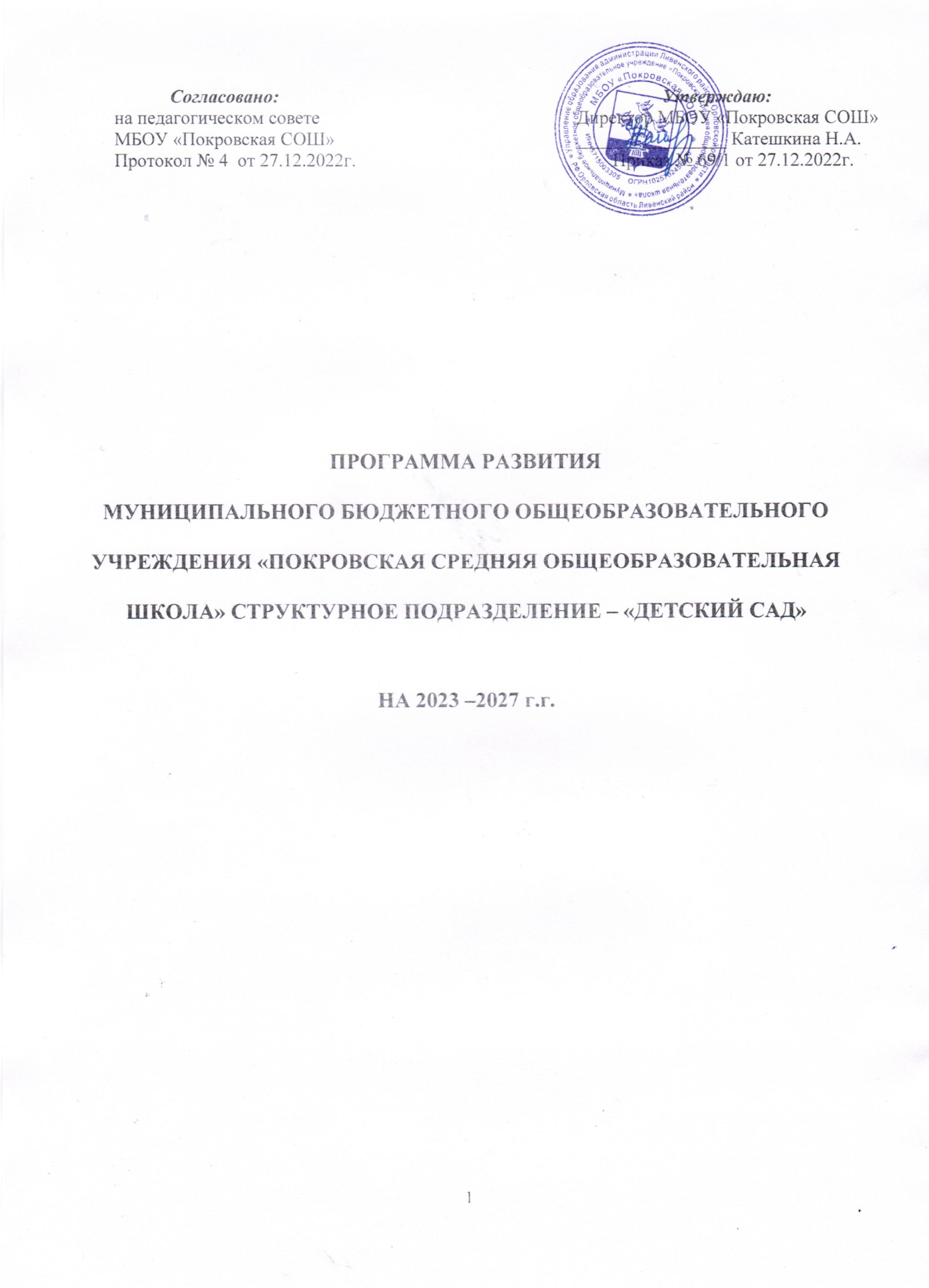 СОДЕРЖАНИЕ                       1. ПОЯСНИТЕЛЬНАЯ ЗАПИСКАВ настоящее время в Российской Федерации сформирован и реализуется комплекс стратегических задач, направленных на развитие образования.Главная цель государственной политики в области образования – повышение доступности качественного образования, соответствующего требованиям инновационного развития экономики, потребностям общества.В современных условиях реформирования образования, дошкольная организация представляет собой открытую и развивающуюся систему. Основным результатом её жизнедеятельности должно стать успешное взаимодействие с социумом. Анализ всех этих данных определяет динамику социального заказа, предъявляемого родительской общественностью, и нацеливают на адресную работу с семьями, которая позволит удовлетворить индивидуальные запросы родителей.Программа направлена на повышение качества воспитания и обучения и предполагает включение всех участников педагогического процесса в её реализацию – руководителей, педагогов, детей и их родителей.Реализация Программы позволит обеспечить поступательное интенсивное развитие дошкольного образовательного учреждения по всем направлениям за счёт новых перспективных разработок, актуализации внутреннего потенциала.В Программе развития отражены тенденции изменений, охарактеризованы главные направления обновления содержания образования и воспитания.Качественные характеристики Программы:Актуальность – нацеленность на решение ключевых проблем развития.Прогностичность – ориентация на удовлетворение «завтрашнего» социального заказа на образование и управление образовательной организацией, учет направления развития системы образования, изменений социальной ситуации.Эффективность – достижение максимально возможных результатов при рациональном использовании имеющихся ресурсов.Реалистичность и реализуемость – соответствие требуемых и имеющихся материально- технических и временных ресурсов возможностям организации.Полнота	и	целостность	–	наличие	системного	образа	организации, образовательного процесса, отображение в комплексе всех направлений развития.Контролируемость – наличие максимально возможного набора индикативных показателей.В основу реализации Программы положен современный программно- проектный метод, сочетающий управленческую целенаправленность деятельности администрации и творческие инициативы со стороны рядовых сотрудников.                         2.ПАСПОРТ ПРОГРАММЫ РАЗВИТИЯ3. ИНФОРМАЦИОННАЯ СПРАВКАОБЩИЕ СВЕДЕНИЯ ОБ ОРГАНИЗАЦИИ Структурное подразделение – «Детский сад» располагается в здании МБОУ «Покровская СОШ» с 2015 года. В здании имеется водопровод, индивидуальное отопление, канализация и полный набор помещений, предусмотренных нормативами. В наличии собственная территория для прогулок, игровое и спортивное оборудование.        Режим работы организации: с 7.30 до 17.30.Выходные дни: суббота, воскресенье, праздничные дни.Сведения о воспитанникахВ настоящее время в организации функционирует 1 разновозрастная группа общеразвивающей направленности  воспитанников от 1,5 лет до 7лет. Характеристика семей воспитанников по количеству детейКадровая характеристикаОбщее количество педагогических работников – 2 человек 2 человека - воспитателей,Укомплектованность кадрами:воспитателями – на 100%; младшими воспитателями – на 100%;обслуживающим персоналом – на 100%.Характеристика достижений организации.МБОУ «Покровская СОШ» Структурное подразделение – «Детский сад» полностью укомплектовано необходимыми педагогическими и иными кадрами. Воспитательно-образовательный процесс в соответствии со штатным расписанием обеспечивают руководящие и педагогические работники.Педагоги регулярно повышают свою квалификацию согласно плану графику повышения квалификации педагогов и руководящих работников ДО. 100% педагогов владеют навыками пользователя ПК. Педагоги постоянно повышают свой профессиональный уровень через посещения методических объединений и семинаров района, самообразование, прохождение процедуры аттестации, что способствует повышению профессионального мастерства, положительно влияет на развитие ДО.             3.2. МАТЕРИАЛЬНО-ТЕХНИЧЕСКОЕ ОБЕСПЕЧЕНИЕВ МБОУ «Покровская СОШ» Структурное подразделение – «Детский сад» созданы оптимальные материально-технические условия для всестороннего развития дошкольников. Помещения и игровой участок детского сада соответствуют «Санитарно-эпидемиологическим требованиям к устройству, содержанию и организации режима работы в дошкольных образовательных организациях».Имеется 1 групповая комната, спальня, раздевальня, прачечная, пищеблок. В результате деятельности коллектива в учреждении развивающая предметно-пространственная среда создана с учетом ФГОС ДО и обеспечивает условия для эффективного развития индивидуальности каждого ребёнка с учётом его склонностей, интересов, уровня активности. Материалы и оборудование создают оптимально насыщенную целостную, многофункциональную, трансформирующуюся среду и обеспечивают реализацию образовательной программы дошкольного образования в совместной деятельности взрослого и детей, самостоятельной деятельности детей не только в рамках непосредственно образовательной деятельности, но и при проведении режимных моментов. В группе развивающая предметно-пространственная  среда построена так, что способствует взаимопроникновению, взаимодействию образовательных областей содержания дошкольного образования, обеспечивает целостность образовательного процесса и влияет на полноценное развитие детей.Коллектив не собирается останавливаться на достигнутом. Поиск  подходов к организации предметно-развивающей среды продолжается, главными критериями при этом являются творчество, талант и  фантазия.ПРОБЛЕМНО-ОРИЕНТИРОВАННЫЙ АНАЛИЗ ДЕЯТЕЛЬНОСТИМБОУ «Покровская СОШ» Структурное подразделение – «Детский сад» осуществляет свою деятельность в соответствии с Конституцией Российской Федерации, Федеральным законом «Об образовании в Российской Федерации», иными федеральными законами, указами и распоряжениями Президента Российской Федерации, постановлениями, распоряжениями и приказами Правительства Российской Федерации, решениями соответствующего государственного и муниципального органа, осуществляющего управление в сфере образования, Уставом, а также договором, заключаемым между учреждением и родителями (законными представителями).Перед началом разработки программы рабочая группа проанализировала:результативность реализации программы развития детского сада на 2017- 2022гг.;потенциал развития детского сада на основе результатов ВСОКО в  МБОУ «Покровская СОШ»;возможные варианты развития.Основания для разработки программы развития детского сада	итоги анализа работы МБОУ «Покровская СОШ» Структурное подразделение – «Детский сад» за предыдущие годы.4. КОНЦЕПЦИЯ РАЗВИТИЯ МБОУ «ПОКРОВСКАЯ СОШ» СТРУКТУРНОЕ ПОДРАЗДЕЛЕНИЕ – «ДЕТСКИЙ САД»ОСНОВНЫЕ НАПРАВЛЕНИЯ РАЗВИТИЯ ОРГАНИЗАЦИИПереход на ФОП ДО.Создание рабочей группы по обеспечению перехода на применение ФОП. Ознакомление педагогических работников с утвержденной к 01.01.2023г. федеральной образовательной программой дошкольного образования (ФОП ДО). Определение объёма работ по корректировки ООП детского сада и локальных нормативных актов. Приведение документов детского сада в соответствии с ФОП ДО.Модернизация развивающей предметно-пространственной среды (РППС).Оценка состояния РППС на соответствие требованиям законодательства, в том числе санитарному, и целям развития детского сада. Составление плана модернизации РППС и осуществление его, в том числе закупка и установка нового оборудования.Повышение эффективности системы дополнительного образования, расширение спектра дополнительных образовательных услуг для детей и их родителей.Введение новых образовательных программ дополнительного образованияЦифровизация рабочих и образовательных процессов в организации.Создание цифровой образовательной среды, включающей минимум три компонента:электронный образовательный контент;инфраструктуру электронных средств обучения – интерактивные доски, сенсорные экраны, компьютер, доступ к интернету;информационные системы и технологии – образовательные платформы, ресурсы для онлайн-взаимодействия и др.Внедрение электронного документооборота, в том числе кадрового.Совершенствование системы охраны труда. Внедрение новых мероприятий по улучшению условий и охраны труда.Актуализация локальных нормативных актов детского сада в сфере охраны труда. Разработка, утверждение и осуществление мероприятий по улучшению условий и охраны труда, в том числе:проведение специальной оценки условий труда, оценку уровней профессиональных рисков;обустройство новых или реконструкция имеющихся мест отдыха, психологической разгрузки, обогрева работников, укрытий от солнечных лучей и атмосферных осадков при работах на открытом воздухе.Усиление антитеррористической защищенности организации.Проведение оценки качества и достаточности организационных мероприятий, практической готовности и обеспечения объекта техническими средствами. Разработать комплексный план мероприятий по усилению антитеррористической безопасности, интегрировать его с антикризисным планом организации.ЭТАПЫ РЕАЛИЗАЦИИ ПРОГРАММЫ РАЗВИТИЯ4.3.МЕРОПРИЯТИЯ ПО РЕАЛИЗАЦИИ ПРОГРАММЫ РАЗВИТИЯ4.4.МЕХАНИЗМЫ РЕАЛИЗАЦИИ ПРОГРАММЫ РАЗВИТИЯЗаключение договоров о сетевой форме реализации образовательной программы с целью повышение качества образовательных, здоровье формирующих и коррекционных услуг в учреждении, с учетом возрастных и индивидуальных особенностей детей.Модернизация и цифровизация управленческих и образовательных процессов, документооборота.Проведение опросов и анкетирований для оценки уровня удовлетворенности услугами  детского сада, существующими в нем процессами.     4. Подготовка методических рекомендаций по различным направлениям деятельности детского сада.Изучение влияния новых информационных и коммуникационных технологий и форм организации социальных отношений на психическое здоровье детей, на их интеллектуальные способности, эмоциональное развитие и формирование личности.Проведение психолого-педагогических исследований, направленных на получение данных о тенденциях в области личностного развития детей.Закупка и установка нового оборудования в целях модернизации РППС.4.5.ОЖИДАЕМЫЕ РЕЗУЛЬТАТЫ РЕАЛИЗАЦИИ   ПРОГРАММЫ РАЗВИТИЯОбеспечение равных стартовых возможностей дошкольников.В организации реализуются новые программы дополнительного образования для детей.Высокий процент выпускников организации, успешно прошедших адаптацию в первом классе школы.Внедрены и эффективно используются цифровые технологии в работе организации, в том числе документообороте, обучении и воспитании.Создана комфортная развивающая предметно- пространственная среда и обучающее пространство в соответствии с требованиями законодательства РФ.Повысилась профессиональная компетентность педагогов, за счет прохождения повышения квалификации и переподготовки работников, участия в районных мероприятиях.7.     Организация не получает замечания от органов надзора и  контроля в сфере охраны труда и безопасности. 4.6.КРИТЕРИИ И ПОКАЗАТЕЛИ ОЦЕНКИ РЕАЛИЗАЦИИ ПРОГРАММЫ РАЗВИТИЯ4.7.ПЕРСПЕКТИВНЫЙ ПЛАН ПОВЫШЕНИЯ КАЧЕСТВА ОБРАЗОВАНИЯ В МБОУ «ПОКРОВСКАЯ СОШ» СТРУКТУРНОЕ ПОДРАЗДЕЛЕНИЕ –«ДЕТСКИЙ САД»       НА 2023-2027гг.4.8.РАЗВИТИЕ КОМПЕТЕНЦИЙ ПЕДАГОГИЧЕСКИХ РАБОТНИКОВ, НЕОБХОДИМЫХ ДЛЯ СОЗДАНИЯ УСЛОВИЙ РАЗВИТИЯ ДЕТЕЙ В СООТВЕТСТВИИ С ФГОС ДОШКОЛЬНОГО ОБРАЗОВАНИЯВ условиях модернизации и развития системы образования произошли значительные изменения, как в организации, так и содержании педагогической деятельности коллектива детского сада. Появилась реальная возможность для стандартизации образования как деятельности и повышения качества образования.В период перехода к продуктивному личностно-ориентированному образованию, одной из главных задач является профессиональное развитие педагогического коллектива. Дошкольному учреждению необходим педагог:владеющий новыми технологиями организации педагогического процесса, умеющий осуществлять психолого-педагогическую поддержку,способный реализовать принципы построения образовательного процесса,ориентированный на личность ребенкамотивированный на профессиональное совершенствование.Основной управленческой задачей стало: разработка требований к уровню квалификации педагогов, которые будут способствовать качественной реализации ОП ДО, Программы развития.Возникла необходимость в разработке механизма оценки уровня квалификации педагогов, требований к уровню квалификации педагогов, модели аттестации педагогов для:оценки уровня профессиональной квалификации педагогов;повышения качества методической помощи педагогам на основе выявленных образовательных потребностей;стимулирования целенаправленного,	непрерывного	повышения	уровня квалификации педагогов, их профессионального роста;предоставления возможности распространения накопленного опыта на основе выявленных ресурсов педагогов;обеспечения	разработки	индивидуальных	программ	профессионального развития педагогов;разработки программы профессионального развития педагогов  МБОУ «Покровская СОШ»;формирования заказа на повышение квалификации.План мероприятий            4.9.ВНЕДРЕНИЕ ИННОВАЦИОННЫХ АСПЕКТОВ В ДЕЯТЕЛЬНОСТЬ МБОУ « ПОКРОВСКАЯ СОШ» СТРУКТУРНОЕ ПОДРАЗДЕЛЕНИЕ – «ДЕТСКИЙ САД»Необходимость	разработки	проекта		«Подготовка	к	организации образовательного	процесса	в	соответствии	с		федеральной	образовательнойпрограммой дошкольного образования» (далее – Проект) в МБОУ «Покровская СОШ» Структурное подразделение – «Детский сад»  обусловлена утверждением федеральной образовательной программы дошкольного образования (утв. приказом Минпросвещения РФ от 25.11.2022 г.№1028).В связи с утверждением ФОП ДО необходимо внести изменения в основную образовательную программу дошкольного образования, а также создать необходимые условия, требования к которым сформулированы во ФГОС ДО и конкретизированы в ФОП ДО.Цель проекта: создать условия для организации образовательного процесса в соответствии с требованиями ФГОС ДО и ФОП ДО Задачи проекта:Обеспечить	информационную	готовность педагогического коллектива к профессиональной деятельности в соответствии с ФОП ДО;Обеспечить	нормативно-правовые	условия	организации образовательного процесса в соответствии с ФОП ДО;Обеспечить	организационно-педагогические	условия	организации образовательного процесса в соответствии с ФОП ДО;Создать все группы условий реализации основной образовательной программы в соответствии с требованиями ФГОС ДО. Сроки реализации проекта:Проект будет реализован с 01.02.2023г. по 31.08.2023г.Руководители проекта:Руководитель Проекта – заместитель директора по УВР Лебедева Л.С.Соруководитель Проекта      -    воспитатель        Бокаева Н.А.Участники Проекта: заведующий, старший воспитатель, все педагогические работники, дети и их родители (законные представители).Проект должен быть построен на следующих принципах ДО, установленных ФГОС ДО:полноценное проживание ребёнком всех этапов детства (младенческого, раннего и дошкольного возрастов), обогащение(амплификация) детского развития;построение образовательной деятельности на основе индивидуальных особенностей каждого ребёнка, при котором сам ребёнок становится активным в выборе содержания своего образования, становится субъектом образования;содействие и сотрудничество детей и родителей (законных представителей), совершеннолетних членов семьи, принимающих участие в воспитании детей младенческого, раннего и дошкольного возрастов, а также педагогических работников (далее вместе - взрослые);признание ребёнка полноценным участником (субъектом)образовательных отношений;поддержка инициативы детей в различных видах деятельности;сотрудничество ДО с семьей;приобщение детей к социокультурным нормам, традициям семьи, общества и государства;формирование	познавательных	интересов	и познавательных действий ребёнка в различных видах деятельности;возрастная адекватность	дошкольного	образования (соответствие условий, требований, методов возрасту и особенностям развития);учёт этнокультурной ситуации развития детей. Основными подходами к формированию Проекта являются:деятельностный подход, предполагающий развитие ребенка в деятельности, включающей такие компоненты как самоцелеполагание, самопланирование, самоорганизация, самооценка, самоанализ;интегративный подход, ориентирующий на интеграцию процессов обучения, воспитания и развития в целостный образовательный процесс в интересах развития ребенка;индивидуальный подход, предписывающий гибкое использование педагогами различных средств, форм и методов по отношению к каждому ребенку;личностно-ориентированный подход, который предусматривает организацию образовательного процесса на основе признания уникальности личности ребёнка и создания условий для ее развития на основе изучения задатков, способностей, интересов, склонностей;-            cредовый подход, ориентирующий на использование возможностей внутренней и внешней среды образовательной организации в воспитании и развитии личности ребёнка.    ПЛАН РЕАЛИЗАЦИИ ПРОЕКТА (СОДЕРЖАНИЕ ДЕЯТЕЛЬНОСТИ)ИННОВАЦИОННЫЕ РИСКИ И ПУТИ ИХ СНИЖЕНИЯУправление реализацией Проекта предполагает задействование следующих механизмов:подготовка приказов, регламентирующих организацию работ в рамках Проекта;создание научно-координационного (координационного) совета;выполнение само- и взаимооценки участниками результатов и продуктов реализации Проекта.Полное наимено вание Программы Программа развития муниципального бюджетного образовательного  учреждения «Покровская средняя общеобразовательная школа» Структурное подразделение – «Детский сад» (далее Программа развития МБОУ «Покровская СОШ» Структурное подразделение – «Детский сад»Докумен ты, послужив шие основанием для разработки ПрограммыСтатья 67.1. Конституции Российской Федерации(принята всенародным голосованием 12.12.1993с изменениями, одобренными в ходе общероссийского голосования 01.07.2020г) Конституция России ∙ Документы ∙ Президент России (kremlin.ru);Указ Президента Российской Федерации от 21.07.2020г № 474 «О национальных целях развития Российской Федерации на период до 2030 года» Указ Президента Российской Федерации от 21.07.2020 г. № 474 • Президент России (kremlin.ru);Указ Президента Российской Федерации от 02.07.2021 № 400 «О Стратегии национальной безопасности Российской Федерации» Указ Президента Российской Федерации от 02.07.2021 г. № 400 • Президент России (kremlin.ru); Указ Президента Российской Федерации от 09.11.2022 № 809 «Об утверждении Основ государственной политики сохранению и укреплению традиционных российских духовно-нравственных ценностей» Указ Президента Российской Федерации от 09.11.2022 г. № 809 • Президент России (kremlin.ru);Федеральный Закон «Об образовании в Российской Федерации» от29.12.2012 № 273 – ФЗ; Федеральный закон от 29.12.2012 г. № 273-ФЗ • Президент России (kremlin.ru);Приказ Министерства просвещения РФ от 25 ноября 2022 г. № 1028 "Об утверждении федеральной образовательной программы дошкольного образования"; Приказ Министерства просвещения Российской Федерации от 25.11.2022 № 1028 ∙ Официальное опубликование правовых актов (pravo.gov.ru);Приказ Министерства образования и науки Российской Федерации от 17 октября 2013 г. № 1155 «Об утверждении федерального государственного образовательного стандарта дошкольного образования» Приказ Минобрнауки РФ от 17.10.2013 N 1155— Редакция от 08.11.2022 — Контур.Норматив (kontur.ru);Приказ Минпросвещения России от 8 ноября 2022года № 995 «О внесении изменений в некоторые приказы Министерства образования и науки Российской Федерации и Министерства просвещеня и Российской Федерации касающиеся федеральных государственных образовательных стандартов общего образования и образования обучающихся с ограниченными возможностями здоровья и умственной отсталостью (интеллектуальными нарушениями)» https://legalacts.ru/doc/pismo-minprosveshchenija- rossii-ot-11052021-n-sk-12307-ob-usilenii/?ysclid=lp6lz8dxoj725973153Санитарное законодательство, действующие санитарно – эпидемиологические правил и нормативы https://sh-celinnaya-oosh- r56.gosweb.gosuslugi.ru/netcat_files/32/315/sanpin_2.3.2.4.3590_20.pdfСтратегия	развития   воспитания	в	РФ	на   период	до	2025	года,	утвержденаhttps://10lic39.gosuslugi.ru/netcat_files/73/3482/Rasporyazhenie_Pravitel_stva_Rossiyskoy_Federatsii_ot_29_maya_2015_g.pdf?ysclid=lp6izrc3kk393412184Концепция	развития	дополнительного	образования	детей	в	РФ,	утвержденаhttp://government.ru/docs/all/140314/Федеральный проект «Цифровая образовательная среда» (п. 4.4 паспорта национального проекта «Образование», утвержден президиумом Совета при Президенте РФ по стратегическому развитию и национальным проектам, pasport_federalnogo_proekta_cifrovaja_obrazovateln.pdf (gosuslugi.ru)Распоряжение Минпросвещения России от 21.06.2021 № Р- 126 «Об утверждении ведомственной целевой программы «Развитие дополнительного образования детей, выявление и поддержка лиц, проявивших выдающиеся способности»; Банкдокументов (edu.gov.ru)Порядок организации и осуществления образовательной деятельности по основным общеобразовательным программам – образовательным программам дошкольного образования, утвержден приказом Минпросвещения от 31.07.2020 № 373 ; https://normativ.kontur.ru/document?moduleId=1&documentId=441172&ysclid=lp6kw14jot 619416660Письмо Минпросвещения России от 07.06.2019 № 07-3760 «О программе развития образовательной организации»	; https://docs.cntd.ru/document/563788039?ysclid=lp6l1ld087545395679Письмо Минпросвещения России от 11.05.2021 № СК- 123/07 «Об усилении мер безопасности» https://sudact.ru/law/pismo-minprosveshcheniia-rossii-ot- 11052021-n-sk-12307/?ysclid=lp6latmscv157230686Разработ чики Программы Администрация МБОУ «Покровская СОШ» Рабочая группа в составе, утверждённом приказом директора МБОУ «Покровская СОШ»№54/1от 28.09.2022г.Назначение Программы Программа развития предназначена:- для	определения	перспективных	направлений	развития образовательного учреждения на основе анализа работы за предыдущий период; - построения целостной	концептуальной	модели будущего дошкольного    учреждения, ориентированного на обеспечение равных возможностей для   полноценного развития каждого ребенка в период дошкольного детства.Статус  ПрограммыНормативный документ, который определяет стратегию развития МБОУ «Покровская СОШ» Структурное подразделение – «Детский сад», цели и задачи, механизмы реализации, основные направления деятельности.Основная   цель ПрограммыСоздание условий для повышения доступности качественного образования в соответствии с ФГОС ДО, современными потребностями общества, обеспечивающих развитие и саморазвитие детей, раскрытие их творческого потенциала.Основныезадачи ПрограммыОбеспечение преемственности основных образовательных программ дошкольного образования и начального образования.Внедрение дистанционных образовательных технологий и элементов электронного обучения для детей от 5 лет.Цифровизация системы управления образовательной организацией, в том числе документооборота.Создание открытой и доступной системы дополнительного образования для развития детских способностей.Обеспечение эффективного, результативного функционирования и постоянного роста профессиональной компетентности стабильного коллектива в соответствии с требованиями ФГОС ДО.Модернизация развивающей предметно-пространственной среды и материально- технической базы организации.Повышения безопасности в организации в отношении детей и работников, посетителей.Сроки реализац ииПрогра ммыДанная Программа разработана на период с 2023 года до 2027 года (5 лет).Финансо вое обеспече ние Програм мыВыполнение	программы	обеспечивается	за	счёт	различных	источников финансирования:Средства субсидии на выполнение муниципального заданияСредства	субвенции (регионального	норматива) на финансовое обеспечение образовательной деятельности а так же средства на иные цели.Дополнительные привлеченные средства (добровольные пожертвования).Целевые индикаторы и показатели успешности и реализации ПрограммыУдовлетворенность	участников образовательных отношений	качеством предоставляемых образовательных услуг.Благоприятные показатели физического, психического здоровья воспитанников. Отсутствие несчастных случаев с работниками и детьми, происшествий на территории организации.Ожидае мые результ аты реализа ции ПрограммыВ организации реализуется новая программа дополнительного образования для детей.Высокий процент выпускников организации, успешно прошедших адаптацию в первом классе школы.Внедрены	и	эффективно	используются	цифровые	технологии	в работе организации, в том числе документообороте, обучении и воспитании.      4.   Создана  комфортная развивающая предметно-пространственная среда и обучающее пространство в соответствии с требованиями законодательства РФ.  Повысилась профессиональная компетентность педагогов за счет прохождения повышения квалификации и переподготовки работников, участия в районных мероприятиях.Организация не получает замечания от органов надзора и контроля в сфере охраны труда и безопасности.Организация контроля за исполнениемПрограммыОрганизация	осуществляет	мониторинг	эффективности	реализации программы  развития. Отчетная дата – май каждого года. По итогам ежегодного мониторинга  ответственный работник составляет аналитический отчет о результатах реализации программы развития. Ответственный назначается приказом директора МБОУ «Покровская СОШ». Корректировку программы развития осуществляет директор МБОУ «Покровская СОШ».Количество детей в семьеКоличество семейПроцент от общего количества семей воспитанниковОдин ребенок120%Два ребенка240%Три ребенка и более240%Образование, кол-во работниковНаличие квалификационных категорий, кол-во работниковСтаж работы, кол-во работниковВысшее – 1 чел.Среднее специальное – 1 чел.Высшая – 0 чел. Первая – 0 чел.Без категории – 2 чел.Свыше 15 лет – 2 чел.Оценка актуального состояния внутреннего потенциалаОценка актуального состояния внутреннего потенциалаОценка перспектив развития с учетом изменения внешних факторовОценка перспектив развития с учетом изменения внешних факторовСильные стороныСлабые стороныБлагоприятные возможностиРискиВысокий профессиональный уровень педагогических кадровОтсутствие необходимого опыта педагогов	в инновационной, цифровой, проектной деятельностиЕсть	возможность получать квалифицированнуюнаучно- методическую помощь	от специалистов		ИРО Орловской областиНевысокая заработная	плата, косвенным образом влияющая на престиж профессии и стимулирование педагогов развиваться, внедрять новыетехнологииИспользование инновационных подходов	к организации методической работыПреобладание	в коллективе педагогов традиционных подходов	к образовательному процессуВостребованность среди	родителей услуг дополнительного образованияФормализованный подход		органов власти	в		сфере цифровизации		и внедрения инноваций без учета потребностей и реальных возможностей конкретного ДОУМесторасположение детского садаУстаревшая материально-техническая    базаМожно		принять участие	в	целевых государственных программах в сфере цифровизации и развития дополнительного образованияНедостаточное финансирование системы образованияНакопленный практический	опыт образовательной		и оздоровительной деятельностиНедостаточно	опыта работы в области маркетингаУдовлетворенность родителей	работой детского сада.Есть организации, которые готовы стать партнерами в сетевом взаимодействииВ связи с большим количеством инноваций в области дошкольного образования есть риск не	довести до результата выбранные направленияразвития1 этап	- подготовительный 2023 год1 этап	- подготовительный 2023 годЦель: подготовить ресурсы для реализации Программы развития. Задача этапа: создать условия для осуществления образовательного процесса в соответствии с требованиями к условиям реализации образовательной программы дошкольного образования.II этап - реализация2024 - 2026 годыII этап - реализация2024 - 2026 годыЦель: практическая реализация Программы развития. Задачи этапа:реализовать мероприятия по направлениям, определенным Программой развития;отслеживание промежуточных результатов;III	этап обобщающий 2027 год-Цель:	выявление	соответствия полученных результатов по направлениям развития  МБОУ «Покровская СОШ» Структурное подразделение – «Детский сад», поставленным целям и задачам.Задачи этапа:провести анализ результатов реализации Программы развития, оценить её эффективность;представить аналитические материалы на Общем собрании работников МБОУ «Покровская СОШ»,  родительском собрании;определить новые проблемы для разработки новой Программыразвития.№ п/пМероприятиеОтветственныйСрокРезультатВыполне ние1. Переход на ФОП1. Переход на ФОП1. Переход на ФОП1. Переход на ФОП1. Переход на ФОП1. Переход на ФОП1Создание рабочей группы по корректировки ООП в связи спереходом на ФОПДиректорЯнварь2023Приказ2Проведение педсовета, посвященного переходу на ФОПДиректорФевраль, Май, август 2023Протокол3Анализ и корректировка ЛНА (локальных нормативных актов)    Зам.дир.по              УВРФевраль – август 2023Обновленные ЛНА4Разработка проекта ОП по ФОП    ВоспитателиМай – август 2023Новая ОП2. Модернизация развивающей предметно-пространственной среды (РППС)2. Модернизация развивающей предметно-пространственной среды (РППС)2. Модернизация развивающей предметно-пространственной среды (РППС)2. Модернизация развивающей предметно-пространственной среды (РППС)2. Модернизация развивающей предметно-пространственной среды (РППС)2. Модернизация развивающей предметно-пространственной среды (РППС)1Оценка состояния РППС      Зам.дир.по        УВРФевраль -май 2023Оформление аналитической справки2Составление плана модернизации РППС    ВоспитателиМай 2023План3. Повышение эффективности системы дополнительного образования, расширение спектра дополнительных образовательных услуг3. Повышение эффективности системы дополнительного образования, расширение спектра дополнительных образовательных услуг3. Повышение эффективности системы дополнительного образования, расширение спектра дополнительных образовательных услуг3. Повышение эффективности системы дополнительного образования, расширение спектра дополнительных образовательных услуг3. Повышение эффективности системы дополнительного образования, расширение спектра дополнительных образовательных услуг3. Повышение эффективности системы дополнительного образования, расширение спектра дополнительных образовательных услуг1Анализ востребованности дополнительного образованияЗам.дир.по         УВРАпрель –май 2023Анкетирование и опрос родителей2Проведение педсовета с целью определения, какие программы дополнительного образования необходимореализоватьЗам.дир.по         УВРМай 2023Протокол заседания педсовета3Разработка программ дополнительного образованияПедагоги доп. образованияМай – август 2023Образовательные программы по открываемым направлениям дополнительного образования                                        4. Цифровизация образовательного процесса                                        4. Цифровизация образовательного процесса                                        4. Цифровизация образовательного процесса                                        4. Цифровизация образовательного процесса                                        4. Цифровизация образовательного процесса                                        4. Цифровизация образовательного процесса1Анализ доступных образовательных платформРабочая группаЯнварь – февраль 2023Оформление аналитической справки2Проведение заседания педагогического советаЗам.дир.по         УВРФевраль2023Протокол заседания педсовета3Закупка оборудования     ДиректорЯнварь- Апрель, 2023Договор поставки и акт приема передачи товара4Повышение квалификации педагогов     Зам.дир.по             УВР2022 –2023г.Обучены 50%5Разработка анкет для мониторинга процесса обучения    Зам.дир.по              УВРАпрель- Июль 2023Анкеты для педагогов и родителей6Мониторинг качества образовательныхуслуг сиспользованием ДОТ    Зам.дир.по             УВР,    воспитателиВ течение годаПроведение анкетирования, обработка результатов, коррективы образовательного процесса7Поддержание сайта образовательной организацииОтветственный    за сайтВ течение годаСайт соответствует законодательству и содержит актуальные документы                       5. Совершенствование системы охраны труда                       5. Совершенствование системы охраны труда                       5. Совершенствование системы охраны труда                       5. Совершенствование системы охраны труда                       5. Совершенствование системы охраны труда                       5. Совершенствование системы охраны труда1Проведение совещания с целью планирования развития системы охраны труда вдетском саду    ДиректорМарт 2023Протокол2Разработка мероприятий по улучшению условий и охраны труда    Ответственный по ОТМарт 2023Проект мероприятий по улучшению условий и охраны труда                     6. Усиление антитеррористической защищенности организации                     6. Усиление антитеррористической защищенности организации                     6. Усиление антитеррористической защищенности организации                     6. Усиление антитеррористической защищенности организации                     6. Усиление антитеррористической защищенности организации                     6. Усиление антитеррористической защищенности организации1Определение основных положений проведения в детском саду работы по АТЗ (антитеррористичес кой защищённости), схемы управления, состава комиссий по внутренним проверкам, способов контроля  Директор Первое полугодие 2023 г.Приказы Локальные нормативные акты детского сада2Разработка плана мероприятий по исполнению ПП РФ от 02.08.2019 №1006 и плана действий при установлении уровней террористической опасности  ДиректорАпрель2023 Утверждённые планы3Разработка плана проведения учений  и тренировок по АТЗДиректорЕжегодно в февралеУтверждённые планы4Планирование внедрения интегрированной системы безопасностиДиректорВторое полугодие 2023Утвержденный план  внедрения                                         7. Оптимизация кадровых ресурсов                                                                   7. Оптимизация кадровых ресурсов                                                                   7. Оптимизация кадровых ресурсов                                                                   7. Оптимизация кадровых ресурсов                                                                   7. Оптимизация кадровых ресурсов                                                                   7. Оптимизация кадровых ресурсов                          1Совещание при  директоре    ДиректорФевраль2023комплектование2Корректировка плана повышения квалификации работников          Зам.дир.по       УВРФевраль2023Скорректированный  планНаправления развития организацииКритерии и показатели оценки1. Переход на ФОП ДОРазработана и реализуется ОП, соответствующая ФОП.Отсутствуют замечания	со	стороны органов контроля и надзора в сфере образования.Удовлетворенность 99%	участников образовательных	отношений	качеством предоставляемых образовательных услуг.2. Модернизация РППСОбновление РППС на 40 %.Соответствие РППС требованиям законодательства и целям развития детского сада.3. Повышение эффективности системы дополнительного	образования, расширение спектра дополнительных образовательных услугУдовлетворенность родителей и воспитанников услугами дополнительного образования на 60%.4. Цифровизации образовательного и управленческого процессаПрирост на 100 % числа работников, использующих дистанционные технологии, ИКТ.Перевод 50 % документооборота детского сада в электронный вид5.Совершенствование	системы охраны трудаОтсутствие несчастных случаев с работниками и детьми.Отсутствие замечаний от органов надзора и контроля в сфере охраны труда.6.Усиление 	антитеррористической защищенности организацииОтсутствие	происшествий	на территории организации.Отсутствие замечаний от органов надзора и контроля в сфере безопасности.7. Оптимизация кадровых ресурсовООП и другие образовательные программы реализуются в полном объеме.ГодМероприятияОтветственные2023Корректировка имеющейся нормативно- правовой базы в соответствии с ФОП ДО.Проведение методических мероприятий по вопросам реализации ФГОС ДО и основной образовательной программы.Выявление потребностей и поддержка образовательных инициатив семьи в процессе взаимодействия. Выбор форм и методоввзаимодействия с родителями воспитанников.   Директор Зам.дир. по УВРВоспитатели     2024Разработка системы мероприятий, направленных на вовлечение в инновационную деятельность, педагогов.Усиление роли консультационного пункта по вопросам раннего консультирования специалистами ДО.Изучение     профессиональной       деятельностисотрудников с	целью выявлении	их профессиональных дефицитов.4.Разработка индивидуальных	маршрутовповышения квалификации педагогов ДО.   Директор Зам.дир. по УВРВоспитатели                     2025Анализ состояния МТБ для обеспечения качественного функционирования ДО. Организация в соответствии с требованиями предметно- развивающей среды и обновление материально- технического оснащения учреждения.Контроль за состоянием предметно-развивающей среды, её модернизация и развитие в соответствии сФГОС ДО.           Директор        Воспитатели    2026Мониторинг психолого-педагогических условий ДО для качественной реализации ОП.Оценка уровня включенности педагогов и родителей в  деятельность ДО.Оценка участия педагогов в конкурсах профессионального мастерства различного уровня, в различных мероприятиях по распространению опыта педагогической деятельности, в том числе вобласти воспитания.       Зам.дир.  по УВР                                     Воспитатели     20271.Анализ	индивидуального	развития воспитанников на основе мониторинга участия воспитанников в творческих, интеллектуальныхконкурсах, в том числе дистанционных.         Зам.дир.  по УВР                                     ВоспитателиМероприятиеСрокиОтветственныеОбеспечить стимулирование целенаправленного, непрерывного повышения уровняквалификации педагогов, их профессионального развитияОбеспечить стимулирование целенаправленного, непрерывного повышения уровняквалификации педагогов, их профессионального развитияОбеспечить стимулирование целенаправленного, непрерывного повышения уровняквалификации педагогов, их профессионального развитияСоздание	перспективного	плана	повышения квалификации педагогов на основе их профессиональных потребностейПовышение квалификации не менее 1 раза в 3 годаФормирование заявки на КПКЕжегодно сентябрьЗам. дир.     по УВРПредставление и награждение лучших работников  детского сада государственными, муниципальными иотраслевыми наградами и знаками отличияЕжегодноДиректорРазработка, внесение изменений в Положение о	материальном	стимулировании педагогических работников по мере необходимости.По мере необходимости      ДиректорОказание поддержки и создание мотивации приаттестации педагоговрегулярноЗам.дир. по УВРАнализ кадровой ситуации в системе детского сада с целью прогнозирования потребности в педагогических кадрах на последующие учебные годы, переподготовки педагогов в соответствии спрофстандартом, ротации кадров.Май ежегодноДиректорСоздание необходимых условий для включения педагогов детского в образовательное пространство: РМО, образовательные интернет сайты;персональные сайты педагогов и т.п.В течении всего периодаДиректорЗам.дир. по УВРМероприятиеСрокиОтветственныеИзучение качества предоставляемых услуг (мониторинг	уровня	удовлетворенности потребителей деятельностью детского сада)МайЗам.дир. по УВРСоставление, корректировка и анализ индивидуального плана профессионального развития педагога и представление на итоговом педсоветеВ течении всего периодаЗам.дир. по УВРПовысить уровень квалификации педагогов на основе оценки уровняквалификацииПовысить уровень квалификации педагогов на основе оценки уровняквалификацииПовысить уровень квалификации педагогов на основе оценки уровняквалификацииПроведение оценки уровня квалификации, выявление образовательных потребностей2023ДиректорЗам.дир. по УВРТрудовое действие:планирование образовательной работыформирование корпоративного заказаорганизация курсов ПК на основе оценки уровня квалификацииТрудовые действия:реализация образовательной работы и организация разных видов деятельностиВнутренние ресурсы:-организация и проведение ВСОКО- повторная оценка уровня квалификацииОкт.2023г.март2024ДиректорЗам.дир. по УВРОрганизация методического сопровождения:заседания	педсоветов:профильные и индивидуальные консультацииВнешние ресурсы:включение педагогов в образовательное пространство: РМО, интернет - сообществаконкурсное движениеподдержка	традиций:	экскурсии, веселые старты с родителями,  проведение акций, организация выставок. По плануВ течении всего периодаМероприятиеСрокиОтветственныеСовершенствовать систему переподготовки и повышения квалификациипедагогических кадровСовершенствовать систему переподготовки и повышения квалификациипедагогических кадровСовершенствовать систему переподготовки и повышения квалификациипедагогических кадровОрганизация разных форм обучения и переподготовка педагогов (в том числе дистанционного)В	течении всего периодаЗам.дир. по УВРРазвитие конкурсного движения:-конкурсы в ДОУ-дистанционные конкурсы-профессиональные конкурсы «Воспитатель года»2023-2026Зам.дир. по УВРДополнительные курсы по внедрению современных компьютерных технологий «Использование ИКТ впостроении образовательного процесса»По	плану организацииЗам.дир. по УВРПовысить   качество   методической   помощи   педагогам   на   основе   выявленных                                         образовательных потребностейПовысить   качество   методической   помощи   педагогам   на   основе   выявленных                                         образовательных потребностейПовысить   качество   методической   помощи   педагогам   на   основе   выявленных                                         образовательных потребностейСовершенствование	системы	внутреннегоконтроля. Организация проведения ВСОКО, оценки уровня квалификации.Весь периодЗам.дир. по УВРСоздать условия для использования педагогами ИКТ в образовательном процессеВесь периодДиректорЗам.дир. по УВР№п/пСодержание деятельностиКонтрольныйсрокОтметка овыполнении1Обеспечение	информационнойготовности	педагогическогоколлектива к профессиональной деятельности в соответствии с ФОП ДО01.02.2023 –31.08.20231.1.Курсы повышения квалификации для педагогов«Внедрение   ФОП   дошкольного   образования»,«Федеральная				образовательная			программа дошкольного образования: требования и особенности организации образовательного процесса»,			«Реализация				федеральной образовательной				программы			дошкольного образования	(ФОП	ДО):		сопровождение специалистов		дошкольных	образовательныхорганизаций»01.02.2023 –31.08.20231.2.Педсовет «Внедрение в практику работы ДОУФОП ДО: вопросы и ответы»01.02.2023 –31.08.20232Обеспечение нормативно-правовых условийорганизации	образовательного процесса в  соответствии с ФОП ДО01.02.2023 –31.08.20232.1.Внесение	изменений	в	локальныенормативные акты ДОО01.02.2023 –31.08.20232.2.Внесение	изменений	в	программуразвития ДОО01.02.2023 –31.08.20232.3.Внесение	изменений	в	системувнутреннего контроля, мониторинга01.02.2023 –31.08.20232.4.Разработка плана работы ДО на 2023/2024 уч.г. сучетом ФОП ДО.01.02.2023 –31.08.20233Обеспечение организационно-педагогических условий	организации	образовательногопроцесса в соответствии с ФОП ДО.01.02.2023 –31.08.20233.1.Разработка ОП ДО,01.02.2023 –31.08.20233.2.Внесение	изменений	в	режим ираспорядок дня в дошкольных группах01.02.2023 –31.08.20233.3.Разработка	программ,	планов	работыспециалистов ДО (в соответствии с ФОП ДО)01.02.2023 –31.08.20234Создание всех групп условий реализации основной образовательной программы всоответствии с требованиями ФГОС ДО01.02.2023 –31.08.20234.1.Психолого-педагогические условия01.02.2023 –31.08.20234.2.Развивающая	предметно-пространственнаясреда01.02.2023 –31.08.20234.3.Материально-техническое обеспечение01.02.2023 –31.08.20234.4.Кадровые условия01.02.2023 –31.08.2023Виды рисковПути минимизации рисковНормативно - правовые рискиНормативно - правовые рискиНеполнота отдельных нормативно- правовых документов, возможное отсутствие некоторых локальных актов в ДОУ на момент разработки и началовнедрения Программы.Регулярный анализ нормативно-правовой базы детского сада на предмет ее актуальности, полноты, соответствия решаемым задачам.Финансово-экономические рискиФинансово-экономические рискиНестабильность	и	недостаточность бюджетного финансирования.Своевременное планирование бюджета ДОУ по реализации программных мероприятий, внесение корректив с учетом реализации новых направлений и программОрганизационно - управленческие рискиОрганизационно - управленческие рискиРиск неэффективных управленческих решений в ходе выполнения Проекта. Возникновение риска неэффективного управления Проектом может привести к негативным социальным последствиям, а также к невыполнению основных задач, поставленных перед системойобразования ДОУ.Гибкое управление ходом реализации Программы и принятие необходимых корректирующих решений на основе мониторинга хода реализации мероприятий и проектов Программы, ее выполнения в целом.Социально-психологические риск и (или) риски человеческого фактораСоциально-психологические риск и (или) риски человеческого фактораНедостаточность профессиональной инициативы и компетентности у отдельных педагогов по реализации программ и образовательных технологий.Неготовность отдельных педагогов выстраивать партнерские отношения с другими    субъектами    образовательныхотношений.Разработка и использование эффективной системы мотивации включения педагогов в инновационные процессы.Психолого-педагогическое и методическое сопровождение педагогов с недостаточной коммуникативнойкомпетентностью, партнерами ДОУ.Ресурсно-технологические рискиРесурсно-технологические рискиНеполнота	ресурсной	базы	для реализации новых направлений и отдельных программ, и мероприятийПроекта.Систематический анализ достаточности ресурсной базы для реализации всех компонентов Проекта.